МУНИЦИПАЛЬНОЕ КАЗЕННОЕ УЧРЕЖДЕНИЕДОПОЛНИТЕЛЬНОГО ПРОФЕССИОНАЛЬНОГО ОБРАЗОВАНИЯГОРОДА НОВОСИБИСКА«ГОРОДСКОЙ ЦЕНТР РАЗВИТИЯ ОБРАЗОВАНИЯ»ГОРОДСКАЯ МЕТОДИЧЕСКАЯ НЕДЕЛЯ«Направления деятельности и перспективы развития методической работы»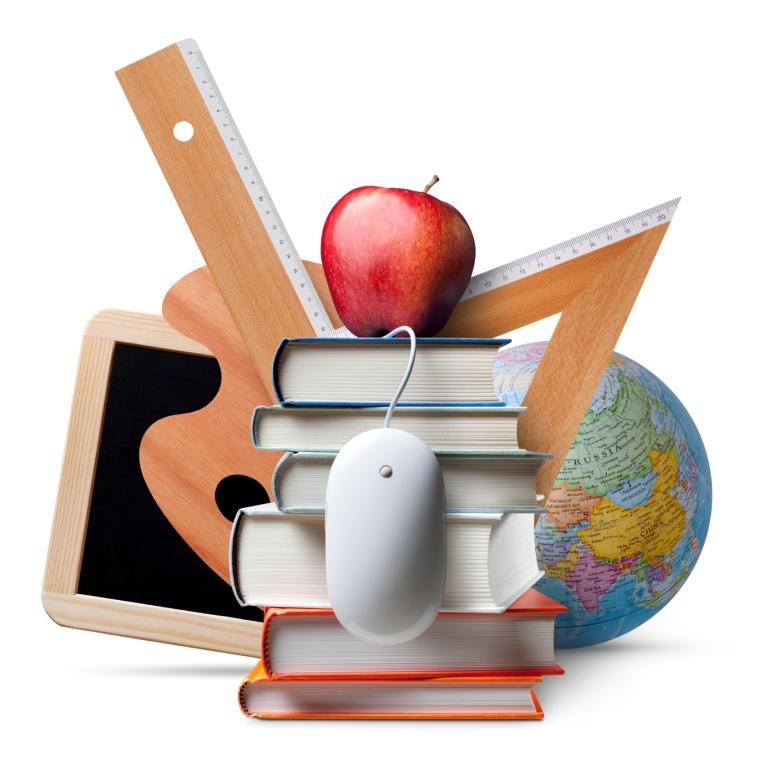 26-29 марта 2018 года«Педагогический проект учителя начальных классов»День начальной школыОктябрьский районДата проведения: 26 марта 2018 годаВремя проведения: 10.00 – 13.40Регистрация участников: 9.30 – 10.00Место проведения: МБОУ СОШ № 206 (ул. Выборная, 111/1)Ход проведения:10.00-10.15		Приветственное слово к участникам Дня начальной школыКлеев Сергей Александрович,директор МБОУ СОШ №206			Приветственное слово к участникам Дня начальной школыПолякова Елена Александровна,старший методист МКУДПО «ГЦРО», руководитель ТГМ Октябрьского  района10.15-12.10		Представление педагогических проектов учителей начальных 			классов12.10-12.40		Обед12.40-13.20		Работа в группах			Мастер-класс «Использование интеллектуальных тренажёров»Лаптева Елена Владимировна,учитель-логопед МБОУ СОШ №97			Круглый стол для научных руководителей НПК младших 			школьников «Моё первое открытие»Шуняева Татьяна Николаевна,методист МКУДПО «ГЦРО»ТГМ Октябрьского района			Консультация по вопросам аттестации для педагогических 			работников, планирующих аттестацию в 2018/2019 учебном годуПолякова Елена Александровна,старший методист МКУДПО «ГЦРО», руководитель ТГМ Октябрьского  района13.20-13.40		Подведение итогов Дня начальной школы__________________________________«Школьная библиотека как пространство творческого развития личности»семинар педагогов-библиотекарейЦентральный округДата проведения: 27 марта 2018 годаВремя проведения: 11.00 – 13.00Регистрация участников: 10.30 – 11.00Место проведения: МБОУ Гимназия №1 (Красный проспект, 48)Ход проведения:«Деятельность ОМО библиотекарей в контексте реализации «Концепции развития школьных информационно-библиотечных центров»Крук Ирина Павловна, руководитель ОМО библиотекарей Центрального округа, заведующий ИБЦ МБОУ «Гимназия № 1» «Школьные библиотеки нового поколения»Вержанская Валентина Ильинична,  старший методист ГБУ ДПО НСО «ОблЦИТ»«Безопасный Интернет»:  уроки безопасности для школьников» Голубовская Екатерина Юрьевна, начальник отдела автоматизации Областной детской библиотеки им. М.Горького «Безопасный интернет» - опыт работы гимназии №1 с учащимися начальной школы в рамках программы  Гендиной Н.И. «Информационная культура»  «Организация информационного пространства в школьной библиотеке»  Ивлева Елена Петровна, заведующий ИБЦ МБОУ СОШ №4«Использование ИКТ – технологий в продвижении чтения» Блинова Татьяна Сергеевна, заведующий библиотекой МБОУ ЭКЛ«Технология подготовки учащихся к участию в Интеллектуальных играх: опыт работы с традиционными и нетрадиционными источниками информации» Комиссарова Лариса Леонидовна, заведующий библиотекой МБОУ СОШ №3; Сазонова Нина Анатольевна, заведующий БИЦ МАОУ «Лицей №9»__________________________________«Математика в содержательных играх: математический лабиринт»семинар-практикум для учителей математикиСоветский районДата проведения: 28 марта 2018 годаВремя проведения: 11.00 – 13.00Регистрация участников: 10.30 – 11.00Место проведения: МАОУ ОЦ «Горностай» (ул. Вяземская, 4)Ход проведения:11.00-11.05		Открытие семинара-практикумаМакарова Светлана Николаевна,старший методист МКУДПО «ГЦРО», руководитель ТГМ Калининского района11.05-12.35		Командные соревнования12.35-13.00	Обсуждение представленной формы, границ её применимости и деталей проведения__________________________________ «Научно-методическое сопровождение педагогов при организации работы с одарёнными детьми в условиях реализации ФГОС»Единый методический деньКалининский районДата проведения: 29 марта 2018 годаВремя проведения: 10.00 – 15.00Регистрация участников: 09.30 – 10.00Место проведения: МБОУ СОШ №23 (ул. Народная, 67)Ход проведения:10.00-11.40		Теоретическая часть:Приветственное слово к участникам Единого методического дняЖилкин Андрей Иванович,директор МБОУ СОШ №23			Приветственное слово к участникам Единого методического дняЩербаненко Олег Николаевич,директор МКУДПО «ГЦРО»			Открытие Единого методического дняКолесникова Татьяна Викторовна,старший методист МКУДПО «ГЦРО», руководитель ТГМ Калининского района			«Профессиональная компетентность педагога как условие          				эффективного сопровождения одарённого ребёнка в контексте 				ФГОС»Жафярова Мария Наильевна,директор ГАПОУ НСО «Новосибирский педагогический колледж №1 им. А.С.Макаренко»«Система работы с одарёнными детьми в образовательном пространстве гимназии»Васёва Наталья Павловна,заместитель директора по УВР, учитель биологии МАОУ «Гимназия №12»«Единая система сопровождения одарённых детей в аспекте психолого-педагогического подхода»Гетман Наталья Викторовна,заведующий отделом практической психологии МКУ ДПО «ГЦОиЗ «Магистр»11.40-12.30		Обед12.30-14.00		Практическая часть: круглые столы			«Психолого-педагогическое сопровождение одарённых детей»«Применение современных образовательных технологий в работе с одарёнными детьми»«Эффективные формы организации работы с одарёнными детьми»«Система подготовки обучающихся к участию во Всероссийской олимпиаде школьников»«Система подготовки обучающихся к научно-практической конференции»«Технология развития одарённости (мониторинг, карта развития, индивидуальный образовательный маршрут)»«Использование образовательного ресурса электронных пособий Корпорации «Российский учебник» при организации работы с одарёнными детьми»14.00-15.00		Подведение итогов работы Единого методического дня__________________________________